                 Zasady funkcjonowania klas integracyjnych 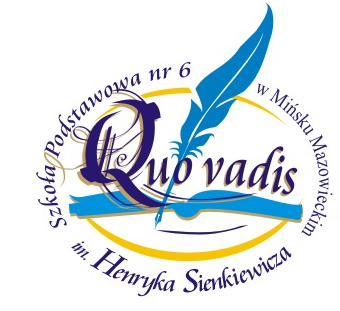                                                                w Szkole Podstawowej nr 6 w Mińsku Mazowieckim§ 1W szkole tworzone są oddziały integracyjne. Klasy integracyjne są cząstką nowoczesnej, twórczej i przyjaznej szkoły jako miejsca nauki, tolerancji, wrażliwości, otwartości i akceptacji.Stwarzają optymalne warunki do wspólnego rozwoju dzieci zdolnych, przeciętnych, zaniedbanych wychowawczo czy mających deficyty rozwojowe.Nadrzędnym celem edukacji integracyjnej jest zapewnienie każdemu uczniowi warunków niezbędnych do jego rozwoju i przygotowanie do życia w społeczeństwie. Realizacja programu kształcenia integracyjnego ma za zadanie zapewnić pełny rozwój ucznia, przygotować go do realizacji zadań życia codziennego, podejmowania ról społecznych w środowisku lokalnym oraz dążyć do usprawniania zaburzonych funkcji psychofizycznych, kompensować i korygować odchylenia, a także eliminować (w miarę możliwości) przyczyny lub przejawy zaburzeń.§ 2Zgodnie z obowiązującymi przepisami do klasy integracyjnej uczęszcza od 3 do 5 uczniów posiadających orzeczenie Poradni Psychologiczno-Pedagogicznej o niepełnosprawności ze wskazaniem nauki w klasie integracyjnej. Pozostałą część klasy integracyjnej tworzą uczniowie nie wymagający dodatkowej pracy terapeutycznej. W klasie integracyjnej pracuje równocześnie dwóch nauczycieli – nauczyciel prowadzący i nauczyciel wspomagający. Nauczyciel prowadzący jest głównym organizatorem procesu dydaktyczno– wychowawczego.Obaj nauczyciele zobowiązani są do wspólnego, systematycznego planowania działań, przystosowania programu nauczania, metod  i formy pracy do możliwości intelektualnych dzieci. Są w równym stopniu odpowiedzialni za przebieg tego procesu. W edukacji wczesnoszkolnej nauczyciele w trakcie trwania zajęć edukacyjnych mogą wymieniać się rolami. Główne zasady współpracy nauczycieli pracujących w klasie integracyjnej oparte są na:partnerstwie, wzajemnym szacunku i zaufaniu, życzliwej pomocy, sprawnej komunikacji.§ 3Do zadań nauczyciela przedmiotu w klasie integracyjnej należy:Zapoznanie się z pełną dokumentacją ucznia (opinie, orzeczenia, zalecenia, uwagi rodziców, diagnoza nauczyciela wspomagającego).Dokonanie wyboru programu nauczania oraz podręcznika po konsultacji z nauczycielem wspomagającym, ustalenie zakresu treści obowiązkowych dla dzieci niepełnosprawnych. Przekazanie nauczycielowi wspomagającemu rozkładu nauczania na dany rok szkolny.Współpraca z nauczycielem wspomagającym w zakresie:konstruowania indywidualnych programów dla poszczególnych uczniów ze      specjalnymi potrzebami edukacyjnymi,ustalania  kryteriów oceniania pracy uczniów niepełnosprawnych z uwzględnieniem najbardziej znaczących dla każdego ucznia form aktywności jej podlegających.ustalania podstawowych metod np. praca w grupach, metoda projektów, metody aktywizujące, ekspresyjne itp., form pracy oraz pomocy dydaktycznych wykorzystywanych podczas zajęć lekcyjnych,opracowywania przebiegu wybranych lekcji tak, aby stworzyć szansę prezentacji umiejętności uczniom niepełnosprawnym.Sprawdzanie i ocenianie pracy każdego ucznia w oparciu o WZO  oraz indywidualne kryteria dla uczniów niepełnosprawnych.Realizowanie programów nauczania przyjętych dla danej klasy integracyjnej i modyfikowanie ich po konsultacji z nauczycielem wspomagającym.Przygotowywanie sprawdzianów i innych form sprawdzania poziomu wiadomości uczniów. § 4Do zadań nauczyciela wspomagającego w klasie integracyjnej należy:Zapoznanie się z pełną dokumentacją (opinie, orzeczenia, zalecenia, spostrzeżenia rodziców).Przeprowadzenie diagnozy i obserwacja uczniów.Konsultowanie i opiniowanie programów nauczania wybranych przez nauczycieli uczących w klasie integracyjnej oraz kryteriów oceniania uczniów niepełnosprawnych.Opracowanie indywidualnych planów nauczania, ustalenie wspólnie  z nauczycielem wiodącym zakresu treści i umiejętności koniecznych do opanowania. Wspieranie nauczyciela przedmiotu w całym procesie dydaktyczno- wychowawczym na lekcjach, szczególnie w odniesieniu do uczniów ze specjalnymi potrzebami edukacyjnymi.Opracowywanie strategii zajęć z wykorzystaniem metod aktywizujących, ekspresyjnych (drama, ruch, muzyka). Dostosowanie zadań domowych do planu zajęć i możliwości ucznia.Omówienie problemów dydaktycznych i wychowawczych powstałych podczas zajęć i wypracowanie sposobów ich rozwiązania.Udzielanie stałej pomocy uczniom niepełnosprawnym w procesie lekcyjnym tak, aby nie zaniżać wymagań i kryteriów oceniania.Aktywizowanie i kontrolowanie pracy ucznia niepełnosprawnego. Nauczyciel wspomagający pracuje z każdym dzieckiem niepełnosprawnym indywidualnie lub z grupą, jeśli taka forma wynika z toku lekcji; pracuje tak, by nie zakłócać jej przebiegu.Uzupełnienie przebiegu zajęć o realizację celów terapeutycznych.  Włączanie uczniów zdrowych w opiekę i pomoc uczniom niepełnosprawnym.Gromadzenie wykonanych podczas lekcji prac uczniów o specjalnych potrzebach edukacyjnych, w celu pomocy rodzicom w zinterpretowaniu postępów w nauce i ogólnym rozwoju ich dzieci§ 5Podejmowane zadania integracyjne i wychowawcze mają na celu:budowanie i wspieranie integracji pomiędzy dziećmi w klasie, a także w całej szkole w celu uniknięcia tzw. integracji pozornej, poprzez wspólne spędzanie wszystkich przerw, zajęć pozalekcyjnych i imprez klasowych i szkolnych,doskonalenie współpracy  nauczyciela wiodącego i wspierającego poprzez  dzielenie się odpowiedzialnością za podejmowane kroki wychowawcze, budowanie autorytetu współpracującego nauczyciela, wspólne rozwiązywanie problemów dydaktycznych i wychowawczych, tworzenie klimatu życzliwości, który przenosi się na relacje między dziećmi w klasie, pełnienie funkcji wychowawcy bądź współwychowawcy klasy integracyjnej czyli przekazywanie w różnorodny sposób najważniejszych wartości, zgodnie z naturalnym kodeksem moralnym i szkolnym planem wychowawczym,kształtowanie właściwego stosunku wobec osób niepełnosprawnych z wykorzystaniem bieżących treści programowych; włączanie uczniów zdrowych do pomocy w nauce uczniom mającym trudności dydaktyczne,organizowanie różnorodnych imprez, uroczystości klasowych i szkolnych umożliwiających aktywność wszystkich uczniów w klasie integracyjnej, rozwijanie zainteresowań i uzdolnień uczniów podczas zajęć pozalekcyjnych, budowanie integracji pomiędzy rodzicami uczniów zdrowych i niepełnosprawnych podczas spotkań, uroczystości i wycieczek,wspieranie uczniów i ich rodziców we właściwym rozumieniu niepełnosprawności; udzielanie wskazówek dotyczących pracy domowej ucznia; udzielanie porad w zakresie korzystania z pomocy innych specjalistów lub instytucji.§ 6W szkole funkcjonuje zespół ds. integracji , który ma na celu:współpracę z instytucjami specjalistycznymi i gronem specjalistów pracujących z dziećmi z trudnościami edukacyjnymi i zaburzeniami emocjonalnymi,stały kontakt, wymianę informacji o uczniu pomiędzy specjalistami pracującymi  w szkole: pedagog specjalny, psycholog, rehabilitant, muzykoterapeuta, logopeda,współpracę z rodzicami w ramach pedagogizacji, wymiany informacji, podejmowania wspólnych działań,monitorowanie i obserwację wraz z innymi nauczycielami postępów i sytuacji ucznia w szkole,wspieranie udziału dzieci niepełnosprawnych w imprezach integracyjnych w środowisku lokalnym i w imprezach wewnątrzszkolnych,nawiązywanie współpracy z placówkami integracyjnymi, rozwijanie umiejętności rozpoznawania i określania specjalnych potrzeb uczniów w klasie integracyjnej poprzez zbieranie informacji z różnych obszarów funkcjonowania dziecka,modyfikowanie programu pod względem treści, metod, struktury zajęć dydaktycznych, dostosowanie ich do potrzeb i zróżnicowanych możliwości uczniów w klasie integracyjnej,wypracowanie w klasach integracyjnych systemu pracy zapewniającego pełny wszechstronny rozwój zdolności i umiejętności uczniów w szkole,kształtowanie prawidłowej postawy wobec zaspokajania potrzeb uczniów o specjalnych potrzebach edukacyjnych.§ 7Organizacja procesu dydaktyczno-wychowawczego. Podstawą pracy dydaktyczno-wychowawczej są  treści programowe obowiązkowe dla wszystkich uczniów w klasie. W przypadku dziecka z niepełnosprawnością konieczna jest ich modyfikacja uwzględniająca możliwości danego dziecka.Program nauczania modyfikowany jest w zakresie treści i metod oraz tempa uczenia się poszczególnych dzieci.W zależności od potrzeb tworzone są indywidualne plany nauczania. Indywidualny plan zachowuje proporcje między podstawą programową, a możliwościami psychofizycznymi ucznia. Zakres jego treści ulega poszerzeniu w miarę nabywania przez ucznia wiadomości, umiejętności i sprawności.W realizacji treści programowych będą wykorzystywane wszystkie możliwości, jakie stwarza określone środowisko społeczno-kulturowe ucznia, a także istniejąca baza dydaktyczna szkoły.Uczniowie z niepełnosprawnością uczęszczają na zajęcia dydaktyczne wraz z uczniami pełnosprawnymi w ramach siatki godzin obowiązującej w danej klasie.Uczniowie ze specjalnymi potrzebami edukacyjnymi mają zapewnione dodatkowe zajęcia terapeutyczne (przyznawane przez organ prowadzący) są to:zajęcia logopedyczne zajęcia dydaktyczno-wyrównawczezajęcia gimnastyki korekcyjnejzajęcia reedukacyjnemuzykoterapia. Prowadzona jest obserwacja ucznia, rozumiana jako zbieranie i notowanie informacji o dziecku, jego osiągnięciach, problemach (w zeszytach obserwacji). Zajęcia edukacji wczesnoszkolnej prowadzi nauczyciel przedmiotu, może mieć miejsce zamiana funkcji nauczycieli na wybranych jednostkach lekcyjnych, jeśli obydwaj mają odpowiednie kwalifikacje i wyrażają chęć takiej zamiany ról.W klasach 1-3 funkcje wychowawcy pełni nauczyciel nauczania zintegrowanego natomiast pedagog specjalny jest współwychowawcą klasy, a w drugim etapie edukacyjnym może być on wychowawcą klasy.§ 8Zasady współpracy nauczycieli z rodzicami uczniów klas integracyjnych: Zasady pracy w klasie integracyjnej oraz współpracy nauczycieli z rodzicami zostają omówione na klasowym, wrześniowym zebraniu organizacyjnym. Zadaniem nauczyciela pracującego w klasie integracyjnej jest:wspieranie rodziców dzieci niepełnosprawnych oraz rodziców uczniów zdrowych poprzez kształtowanie właściwej postawy rodzicielskiej wobec dziecka, informowanie na bieżąco o pracy ucznia na zajęciach, udzielanie codziennych instruktaży dotyczących odrabiania przez dziecko  pracy domowej,udzielanie pomocy psychologiczno-pedagogicznej, w trudnych przypadkach wskazywanie możliwości skorzystania z dodatkowej pomocy innych specjalistów lub instytucji,budowanie integracji pomiędzy rodzicami dzieci pełnosprawnych i niepełnosprawnych,korzystanie w razie problemów i nieporozumień z pomocy psychologa szkolnego, pedagoga, w trudnych przypadkach dyrektora szkoły. Rodzice uczniów klasy integracyjnej zobowiązani są do ścisłej współpracy z nauczycielami w zakresie kontrolowania postępów w nauce, diagnozy i terapii dziecka oraz zapewnienia mu stałej opieki związanej z czynnościami fizjologicznymi.Rodzice mają obowiązek:interesować się postępami w nauce i zachowaniem swoich dzieci,brać udział w zebraniach klasowych, dniach otwartych, rozmowach            indywidualnych z  wychowawcą i nauczycielami poszczególnych przedmiotów,      3) przybyć do szkoły na każde ustne lub pisemne wezwanie dyrekcji szkoły,           wychowawcy klasy lub nauczycieli poszczególnych przedmiotów.